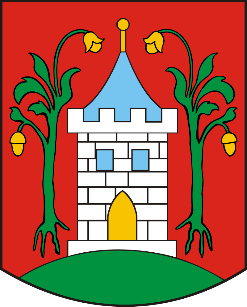 ZAPROSZENIE NA WARSZTATY REWITALIZACYJNE DOTYCZĄCEGMINNEGO PROGRAMU REWITALIZACJI DLA GMINY ŚMIGIEL                                        NA LATA 2024- 2033Burmistrz Śmigla rozpoczął proces opracowywania Gminnego Programu Rewitalizacji dla Gminy Śmigiel na lata 2024-2033. W związku z chęcią zaangażowania szerokiej grupy interesariuszy do prac nad dokumentem, zapraszamy Państwa na warsztaty dotyczące budowania założeń do Programu. Przedmiotem warsztatów będzie zidentyfikowanie problemów, jakie występują na obszarze rewitalizacji, identyfikacja lokalnych potencjałów, a także opracowanie założeń do projektów rewitalizacyjnych.  WARSZTATY ODBĘDĄ SIĘ:W PONIEDZIAŁEK 11 MARCA 2024 R.W SALI KLUBOWEJ CENTRUM KULTURY W ŚMIGLU, UL. TADEUSZA KOŚCIUSZKI 20, 64-030 ŚMIGIELW GODZINACH 11:30-15:30Program:WprowadzenieRewitalizacja – istota, założeniaWARSZTAT - Diagnoza szczegółowa obszaru rewitalizacji oraz przedsięwzięcia rewitalizacyjneCZĘŚĆ I: Gdzie leży problem i co można z tym zrobić?CZĘŚĆ II: Mamy potencjał!CZĘŚĆ III: Działamy na obszarze!PodsumowaniePrzed warsztatami zachęcamy do zastanowienia się nad poniższymi kwestiami:jakie problemy w sferze społecznej, gospodarczej, środowiskowej, przestrzenno-funkcjonalnej i technicznej występują na obszarze rewitalizacji,jakie lokalne potencjały, zasoby, silne strony mogą pomóc w rozwiązaniu tych problemów,jakie działania rewitalizacyjne chcieliby Państwo realizować w najbliższych latach.Warsztaty będą dotyczyły wyznaczonego obszaru rewitalizacji, zachęcamy więc do zapoznania się z jego granicami w Uchwale Nr LXXII/546/2023 Rady Miejskiej Śmigla z dnia 28 grudnia 2023 r. w sprawie wyznaczenia obszaru zdegradowanego i obszaru rewitalizacji na terenie Gminy Śmigiel – https://bip.smigiel.pl/uchwala/3886/uchwala-nr-lxxii-546-2023.Liczymy, że nasza wspólna praca pomoże stworzyć kompleksowy Gminny Program Rewitalizacji, który przyczyni się do wyprowadzenia ze stanu kryzysowego obszarów zdegradowanych. 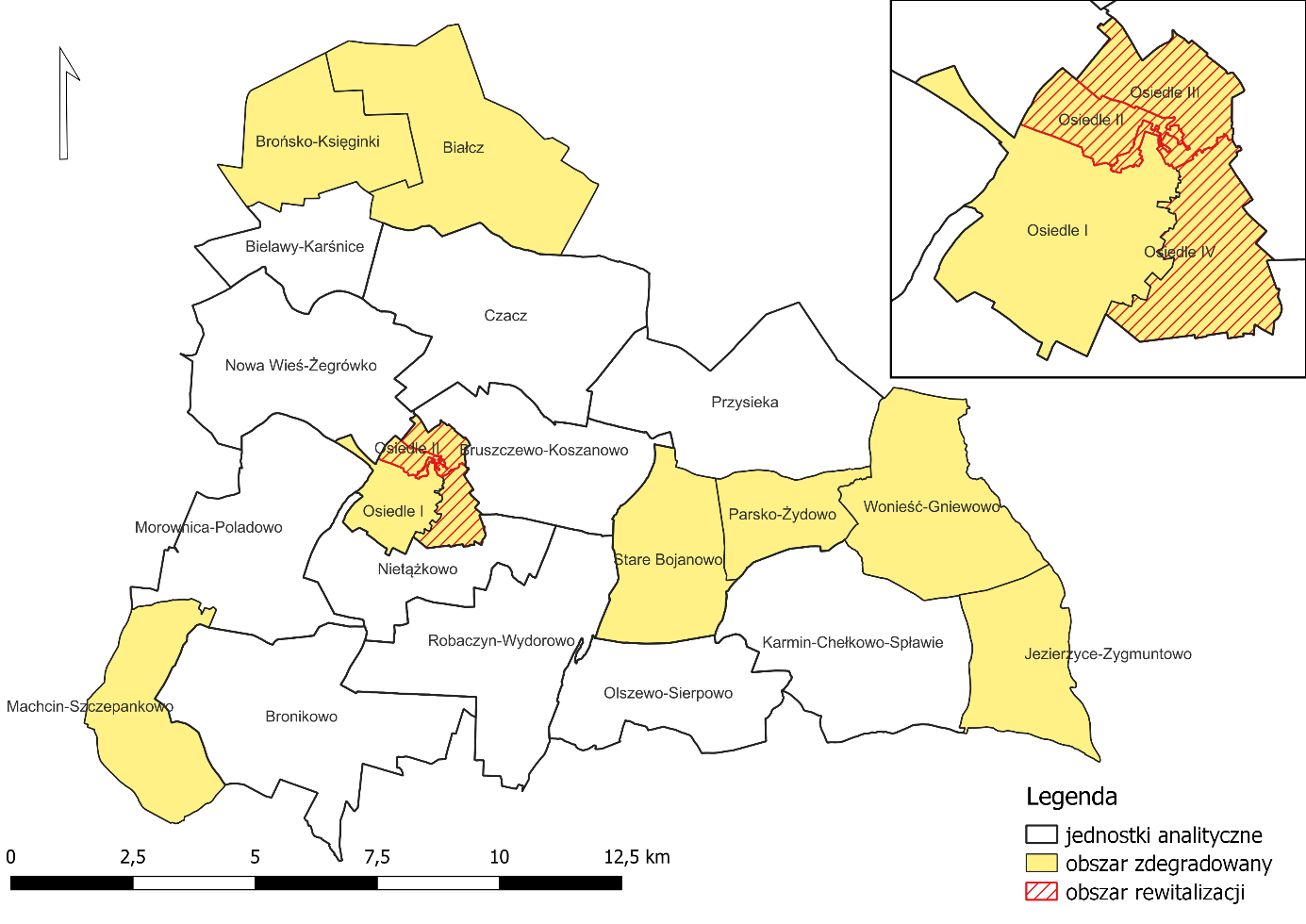 